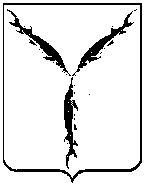 САРАТОВСКАЯ ГОРОДСКАЯ ДУМАРЕШЕНИЕ28 апреля 2023 года № 33-362                                                                                  г. СаратовО внесении изменений в решение Саратовской городской Думы от 27 марта 2008 года № 26-271 «О Положении о бюджетном процессе в муниципальном образовании «Город Саратов»В соответствии с Бюджетным кодексом Российской Федерации, статьей 24 Устава муниципального образования «Город Саратов» Саратовская городская Дума РЕШИЛА:1. Внести в Приложение к решению Саратовской городской Думы        от 27 марта 2008 года № 26-271 «О Положении о бюджетном процессе            в муниципальном образовании «Город Саратов» (с изменениями                    от 25 сентября 2008 года № 31-327, 24 сентября 2009 года  № 43-521,            16 декабря 2010 года № 58-707, 29 ноября 2012 года № 20-234, 24 апреля 2014 года  № 35-389, 17 декабря 2015 года № 54-588, 27 декабря 2016 года    № 10-75,   23 июня 2017 года № 18-151, 15 февраля 2018 года № 30-227,        29 ноября 2018 года № 43-312, 28 февраля 2019 года № 47-340, 24 декабря 2019 года № 60-465, 23 июля 2020 года № 71-560, 23 апреля 2021 года           № 88-692, 3 декабря 2021 года № 7-70) следующие изменения: 1.1. В пункте 6:- подпункт 42.1 изложить в новой редакции:	«42.1) осуществляет контроль за соблюдением положений правовых актов, обусловливающих публичные нормативные обязательства и обязательства по иным выплатам физическим лицам из бюджета города, формирование доходов и осуществление расходов бюджета города при управлении и распоряжении муниципальным имуществом и(или) его использовании, а также за соблюдением условий договоров (соглашений) о предоставлении средств из бюджета города, муниципальных контрактов;».	1.2. В пункте 7:- дефис 3 абзаца 1 изложить в новой редакции:«- принимает решение о внесении изменений в сводную бюджетную роспись бюджета города без внесения изменений в решение о бюджете города в случае перераспределения бюджетных ассигнований между главными распорядителями бюджетных средств, разделами, подразделами, целевыми статьями и группами (группами и подгруппами) видов расходов классификации расходов бюджета города в пределах общего объема бюджетных средств, предусмотренных на финансовое обеспечение реализации национальных проектов;»;	- дополнить абзац 1 дефисами 4, 5 следующего содержания:	«- принимает решение о внесении изменений в сводную бюджетную роспись бюджета города без внесения изменений в решение о бюджете города в случае перераспределения бюджетных ассигнований за счет межбюджетных трансфертов из областного бюджета между главными распорядителями бюджетных средств, разделами, подразделами, целевыми статьями и группами (группами и подгруппами) видов расходов классификации расходов бюджета муниципального образования «Город Саратов» в пределах общего объема бюджетных средств;	- принимает решение о внесении изменений в сводную бюджетную роспись бюджета города без внесения изменений в решение о бюджете города в случае перераспределения бюджетных ассигнований между главными распорядителями бюджетных средств, разделами, подразделами, целевыми статьями и группами (группами и подгруппами) видов расходов классификации расходов бюджета муниципального образования «Город Саратов» в целях реализации инициативных проектов.».	1.3. В пункте 10:	- подпункт 17 дополнить дефисом следующего содержания:	«- о взыскании денежных средств, в том числе судебных расходов, с казенного учреждения - должника, лицевой счет (счет) которому не открыт в органе Федерального казначейства, финансовом органе муниципального образования (в учреждении Центрального банка Российской Федерации или в кредитной организации);».	1.4. В пункте 12:- дефис 2 изложить в новой редакции: «- осуществляет планирование (прогнозирование) поступлений и выплат по источникам финансирования дефицита бюджета города, за исключением операций по управлению остатками средств на едином счете бюджета;».	1.5. В пункте 13:- дефис 2 изложить в новой редакции: 	«- принимает и (или) исполняет в пределах доведенных лимитов бюджетных обязательств и (или) бюджетных ассигнований бюджетные обязательства и вносит изменения в ранее принятые бюджетные обязательства в пределах доведенных лимитов бюджетных обязательств и (или) бюджетных ассигнований;»;- дополнить абзацем следующего содержания:«Получатель бюджетных средств заключает муниципальные контракты, иные договоры, предусматривающие исполнение обязательств по таким муниципальным контрактам, иным договорам за пределами срока действия утвержденных лимитов бюджетных обязательств, в случаях, предусмотренных положениями Бюджетного кодекса Российской Федерации  и иных федеральных законов, регулирующих бюджетные правоотношения. Указанные положения, установленные для заключения муниципальных контрактов, иных договоров, применяются также при внесении изменений в ранее заключенные муниципальные контракты, иные договоры.».	1.6. В пункте 26:- дефис 3 дополнить словами: «и вносит изменения в ранее принятые бюджетные обязательства»;- в дефисе 6 слова: «о совершении казначейских платежей (далее - распоряжение)» исключить.1.7. В пункте 28:- абзац 5 изложить в новой редакции:«В сводную бюджетную роспись без внесения изменений в решение о бюджете города могут быть внесены изменения в соответствии с решениями председателя комитета по финансам в случаях, предусмотренных Бюджетным кодексом Российской Федерации, иными федеральными законами, и (или) в случае изменения, и (или) уточнения бюджетной классификации Российской Федерации на основании правовых актов Министерства финансов Российской Федерации, а также, в случаях:- перераспределения бюджетных ассигнований между главными распорядителями бюджетных средств, разделами, подразделами, целевыми статьями и группами (группами и подгруппами) видов расходов классификации расходов бюджета города в пределах общего объема бюджетных средств, предусмотренных на финансовое обеспечение реализации национальных проектов;- перераспределения бюджетных ассигнований за счет межбюджетных трансфертов из областного бюджета между главными распорядителями бюджетных средств, разделами, подразделами, целевыми статьями и группами (группами и подгруппами) видов расходов классификации расходов бюджета муниципального образования «Город Саратов» в пределах общего объема бюджетных средств;- перераспределения бюджетных ассигнований между главными распорядителями бюджетных средств, разделами, подразделами, целевыми статьями и группами (группами и подгруппами) видов расходов классификации расходов бюджета муниципального образования «Город Саратов» в целях реализации инициативных проектов.».	1.8. В пункте 36:- абзац 3 дополнить словами: «, если иное не предусмотрено бюджетным законодательством.».	2. Настоящее решение вступает в силу со дня его официального опубликования.Председатель Саратовской городской Думы                                                                        С.А. ОвсянниковГлава муниципального образования «Город Саратов»                                                                      Л.М. Мокроусова